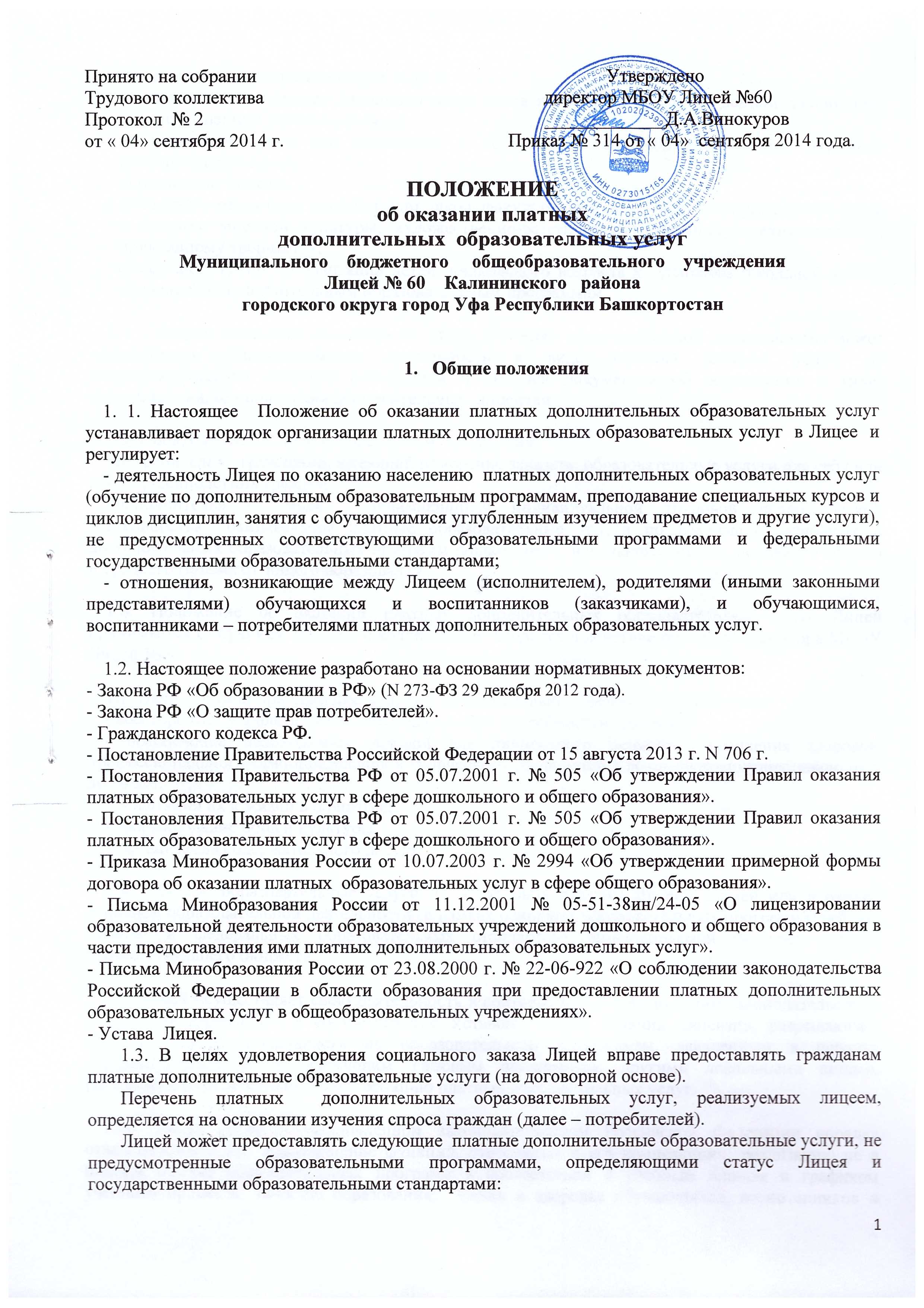 Принято на собрании                                                                           Утверждено      Трудового коллектива                                                            директор МБОУ Лицей №60Протокол  № 2                                                                         _____________Д.А.Винокуровот « 04» сентября 2014 г.                                                Приказ № 314 от « 04»  сентября 2014 года.                                         ПОЛОЖЕНИЕоб оказании платныхдополнительных  образовательных услуг Муниципального    бюджетного     общеобразовательного    учрежденияЛицей № 60    Калининского   районагородского округа город Уфа Республики БашкортостанОбщие положения1. 1. Настоящее  Положение об оказании платных дополнительных образовательных услуг  устанавливает порядок организации платных дополнительных образовательных услуг  в Лицее  и регулирует:- деятельность Лицея по оказанию населению  платных дополнительных образовательных услуг (обучение по дополнительным образовательным программам, преподавание специальных курсов и циклов дисциплин, занятия с обучающимися углубленным изучением предметов и другие услуги), не предусмотренных соответствующими образовательными программами и федеральными государственными образовательными стандартами;- отношения, возникающие между Лицеем (исполнителем), родителями (иными законными представителями) обучающихся и воспитанников (заказчиками), и обучающимися, воспитанниками – потребителями платных дополнительных образовательных услуг.1.2. Настоящее положение разработано на основании нормативных документов:- Закона РФ «Об образовании в РФ» (N 273-ФЗ 29 декабря 2012 года).- Закона РФ «О защите прав потребителей».- Гражданского кодекса РФ. - Постановление Правительства Российской Федерации от 15 августа 2013 г. N 706 г.- Постановления Правительства РФ от 05.07.2001 г. № 505 «Об утверждении Правил оказания платных образовательных услуг в сфере дошкольного и общего образования». - Постановления Правительства РФ от 05.07.2001 г. № 505 «Об утверждении Правил оказания платных образовательных услуг в сфере дошкольного и общего образования». - Приказа Минобразования России от 10.07.2003 г. № 2994 «Об утверждении примерной формы договора об оказании платных  образовательных услуг в сфере общего образования».- Письма Минобразования России от 11.12.2001 № 05-51-38ин/24-05 «О лицензировании образовательной деятельности образовательных учреждений дошкольного и общего образования в части предоставления ими платных дополнительных образовательных услуг».- Письма Минобразования России от 23.08.2000 г. № 22-06-922 «О соблюдении законодательства Российской Федерации в области образования при предоставлении платных дополнительных образовательных услуг в общеобразовательных учреждениях».- Устава  Лицея.1.3. В целях удовлетворения социального заказа Лицей вправе предоставлять гражданам платные дополнительные образовательные услуги (на договорной основе).Перечень платных  дополнительных образовательных услуг, реализуемых лицеем, определяется на основании изучения спроса граждан (далее – потребителей).Лицей может предоставлять следующие  платные дополнительные образовательные услуги, не предусмотренные образовательными программами, определяющими статус Лицея и государственными образовательными стандартами:- образовательные и развивающие услуги:а) изучение специальных дисциплин сверх часов и сверх программ по данной дисциплине, предусмотренной учебным планом;в) различные курсы (по подготовке к поступлению в учебные заведения, изучению иностранных языков);г) различные кружки;д) создание различных студий, групп, школ, факультативов по обучению и приобщению детей к знаниям мировой культуры, художественно-эстетическому, научному, техническому и прикладному творчеству;е) создание групп по адаптации детей дошкольного возраста к  условиям школьной жизни:  обучение по дополнительным образовательным программам.1.4.  Лицей, имеющий лицензию на право ведения  образовательной деятельности, может осуществлять образовательную деятельность в виде оказания платных услуг, не сопровождающихся итоговой аттестацией и выдачей документов об образовании и (или) квалификации, без получения дополнительных  лицензий.  1.5. Понятия, используемые в настоящем  положении:«потребитель» - гражданин, имеющий намерение заказать  образовательные услуги для себя или несовершеннолетних граждан;«исполнитель» - Лицей,  занимающийся индивидуальной трудовой педагогической деятельностью, оказывающая платные образовательные услуги по реализации основных и дополнительных образовательных программ дошкольного, начального общего, основного общего и среднего (полного) общего образования.1.6. Положение об оказании платных дополнительных образовательных услуг Лицей принимается Собранием трудового коллектива и  вводится в действие приказом директора МБОУ Лицей №60.1.7. Цели и задачи при оказании платных  дополнительных  образовательных услуг:- всестороннее удовлетворение образовательных потребностей граждан;- обеспечение необходимых условий для личностного развития, укрепления здоровья, профессионального самоопределения и творческого труда детей в возрасте преимущественно от 6 до 18 лет;-  адаптация их к жизни в обществе;-  формирование общей культуры;-  организация содержательного досуга.1.8. Платные образовательные услуги не могут быть оказаны Лицеем взамен или в рамках основной образовательной деятельности (в рамках основных образовательных программ (учебных планов) и федеральных образовательных стандартов), финансируемой за счет средств соответствующего бюджета. 1.9. Лицей осуществляет свою деятельность в соответствии с действующим законодательством Российской Федерации, в соответствии с Уставом  и при наличии лицензии, разрешающей образовательную деятельность по образовательным программам, заявленным в перечне образовательных услуг, настоящим Типовым положением, другими локальными актами, регулирующими деятельность по оказанию платных дополнительных услуг.1.10. Лицей несет в установленном законодательством Российской Федерации порядке ответственность за:  невыполнение функций, отнесенных к его компетенции; реализацию не в полном объеме образовательных программ в соответствии с учебным планом и графиком учебного процесса; качество образования;  жизнь и здоровье обучающихся, воспитанников и работников образовательного учреждения во время образовательного процесса; нарушение прав и свобод обучающихся, воспитанников и работников образовательного учреждения; иные действия, предусмотренные законодательством Российской Федерации. 1.11.  Платные дополнительные образовательные услуги могут быть оказаны  только по желанию потребителя и за рамками объемов образовательных услуг, предусмотренных федеральными образовательными стандартами. Условия предоставления дополнительных образовательных услуг (стоимость, порядок и сроки их предоставления) определяются договором.2. Виды платных дополнительных услуг. 2.1. В Лицее могут осуществляться следующие виды платных дополнительных образовательных услуг по программам дополнительного образования  детей следующих направлений: - дошкольная подготовка «Малышок»;-научно-технической (курсы физики, математики, информатики, черчения);-естественнонаучной (химия, биология);-художественно-эстетической (ИЗО);социально-педагогической (обществознание);-эколого-биологической (биология, химия);-военно-патриотической;-спортивно-технической;-культурологической. 2.2. Предоставление  каждого вида образовательных услуг должно быть обеспечено соответствующей программой с сопутствующими реквизитами и должна быть утверждена на педагогическом совете.3. Основы деятельности3.1. Для организации платных дополнительных образовательных услуг, Лицей:- изучает спрос в дополнительных образовательных услугах и определяет предполагаемый контингент обучающихся;- создает  условия для предоставления платных дополнительных образовательных услуг, с учетом требований по охране и безопасности здоровья обучающихся;- заключает договор с заказчиком на оказание платных дополнительных образовательных услуг, предусмотрев в нем: характер оказываемых услуг, срок действия договора, размер и условия оплаты предоставляемых услуг, а также иные условия, договор заключается в двух экземплярах в письменной форме;- издает приказ об организации работы учреждения по оказанию платных образовательных услуг, график работы, учебные планы и штаты;- готовит программы по каждому предмету, входящему в ту или иную образовательную услугу, расписание (указывает начало занятий, продолжительность, место проведения, название предмета, Ф.И.О. учителя);- заключает договоры  со специалистами на выполнение платных образовательных услуг;3.2. Размер платы за оказание дополнительных образовательных услуг устанавливается по соглашению сторон.4. Участники образовательного процесса, их права и обязанности4.1.  Участниками образовательного процесса в учреждении являются дети, как правило, до 18 лет,  родители (законные представители) – Потребители и педагогические работники – Исполнители.4.2.  Исполнитель обязан:4.2.1. организовать и обеспечить надлежащее исполнение платных образовательных услуг в полном объеме в соответствии с образовательными программами и условиями договора об оказании платных образовательных услуг (далее именуется - договор), а при наличии свидетельства о государственной аккредитации - и в соответствии с государственными образовательными стандартами;4.2.2. до заключения договора предоставить потребителю достоверную информацию об исполнителе и оказываемых образовательных услугах, обеспечивающую возможность их правильного выбора;4.2.3. соблюдать разработанные и утвержденные им учебный план, годовой календарный учебный график и расписание занятий;4.2.4. обеспечить для проведения занятий помещения, соответствующие санитарным и гигиеническим требованиям, а также оснащение, соответствующее обязательным нормам и правилам, предъявляемым к образовательному процессу;4.2.5. проявлять уважение к личности Потребителя, оберегать его от всех форм физического и психологического насилия, обеспечить условия укрепления нравственного, физического и  психологического здоровья, эмоционального благополучия Потребителя с учетом  его индивидуальных особенностей;4.2.6. сохранить место за потребителем  (в системе оказываемых общеобразовательным учреждением дополнительных образовательных услуг) в случае его болезни, лечения, карантина, отпуска родителей, каникул и в других случаях пропуска занятий по уважительным причинам;4.2.7. уведомить Заказчика о нецелесообразности оказания Потребителю образовательных услуг в объеме, предусмотренном договором, вследствие его индивидуальных особенностей, делающих невозможным или педагогически нецелесообразным оказание данных услуг; 4.2.8. использовать доход от указанной  деятельности в соответствии с уставными целями;   4.2.9. довести до потребителя (в том числе путем размещения в удобном для обозрения месте) информацию, содержащую следующие сведения:а) наименование (для индивидуального предпринимателя - фамилия, имя и отчество) и место нахождения (адрес) исполнителя, сведения о наличии лицензии на право ведения образовательной деятельности и свидетельства о государственной аккредитации (для образовательных учреждений) с указанием регистрационного номера и срока действия, а также наименования, адреса и телефона органа, их выдавшего;б) уровень и направленность реализуемых основных и дополнительных образовательных программ, формы и сроки их освоения;в) перечень образовательных услуг, стоимость которых включена в основную плату по договору, порядок их предоставления; г) стоимость образовательных услуг, оказываемых за основную плату по договору, а также стоимость образовательных услуг, оказываемых за дополнительную плату, и порядок их оплаты;д) порядок приема и требования к обучающимся;е) по требованию потребителя предоставить для ознакомления:- устав муниципального образовательного учреждения;- лицензию на осуществление образовательной деятельности и другие документы, регламентирующие организацию образовательного процесса;- адрес и телефон учредителя муниципального образовательного учреждения, негосударственной образовательной организации, научной организации, органа управления образованием;- образцы договоров, в том числе об оказании платных дополнительных образовательных услуг;- основные и дополнительные образовательные программы, стоимость образовательных услуг по которым включается в основную плату по договору;- дополнительные образовательные программы, специальные курсы, циклы дисциплин и другие дополнительные образовательные услуги, оказываемые за плату только с согласия потребителя.4.3. Исполнитель обязан соблюдать утвержденные годовой календарный учебный график и расписание занятий.4.4. Исполнитель обязан заключить договор при наличии возможности оказать запрашиваемую потребителем образовательную услугу.4.5.  Исполнитель не вправе оказывать предпочтение одному потребителю перед другим в отношении заключения договора, кроме случаев, предусмотренных законом и иными нормативными правовыми актами.4.6. Исполнитель имеет право: 4.6.1. оказывать  платные дополнительные образовательные услуги в соответствии с действующим  законодательством, своим Уставом, настоящим Положением,  локальными актами, регулирующими связанную с этим организационную деятельность, с учетом  запросов обучающихся, с соответствующей материально-технической базой и наличием специалистов, по тем видам дополнительных услуг, которые будут предоставляться образовательным учреждением;4.6.2. получать плату за предоставляемые образовательные услуги, в соответствии с договором об оказании данных услуг;4.6.3. самостоятельно подбирать  квалифицированных специалистов и заключать с ними договоры  на выполнение платных образовательных услуг;4.6.4. привлекать дополнительные финансовые ресурсы за счет предоставления платных дополнительных образовательных услуг;4.6.5. осуществлять свою деятельность по оказанию дополнительных платных образовательных услуг в соответствии с программами по каждому виду образовательных услуг с соответствующими реквизитами;4.6.7. отказать Потребителю в заключении договора на новый срок по истечении действия настоящего договора, если Потребитель в период его действия допускал нарушения, предусмотренные гражданским законодательством и настоящим договором и дающим Исполнителю права в одностороннем порядке  отказаться от исполнения договора;4.6.8. устанавливать режим занятий (работы).     4.8. Потребитель  имеет право:4.8.1. получить копию договора об оказании платных дополнительных образовательных услуг  муниципальными общеобразовательными учреждениями,  который заключается в письменной форме в двух экземплярах и должен содержать следующие необходимые сведения:а) наименование муниципального образовательного учреждения, - исполнителя и место его нахождения (юридический адрес);б) фамилия, имя, отчество заказчика, реквизиты документа, удостоверяющий личность;в) сроки оказания образовательных услуг;г) перечень (виды) образовательных услуг, их стоимость и порядок оплаты;д) другие необходимые сведения, связанные со спецификой оказываемых образовательных услуг;е) должность, фамилия, имя, отчество лица, подписывающего договор от имени исполнителя, его подпись, а также подпись потребителя.4.8.2. Требовать от Исполнителя предоставления информации по  вопросам, касающимся организации и обеспечения надлежащего исполнения услуг, предусмотренных разделом 1 заключаемого  договора, образовательной деятельности Исполнителя и перспектив ее развития; об успеваемости, поведении, отношении Потребителя к учебе и его способностях в отношении обучения по отдельным предметам учебного плана.4.8.3. Потребитель, надлежащим образом исполнивший свои обязательства по настоящему договору, имеет преимущественное право на заключение договора на новый срок по истечении срока действия настоящего договора.4.8.4. Обращаться к работникам Исполнителя по всем вопросам деятельности  Лицея.4.8.5. Пользоваться имуществом Исполнителя, необходимым для обеспечения образовательного процесса, во время занятий, предусмотренных расписанием.4.9.  Потребитель обязан:4.9.1.  Своевременно вносить плату за предоставленные услуги, указанные в разделе 1 настоящего договора.4.9.2.  При поступлении Потребителя в Лицей и в процессе его обучения своевременно представлять все необходимые документы, предусмотренные уставом  Лицея.4.9.3. Незамедлительно сообщать руководителю Исполнителя об изменении контактного телефона и места жительства.4.9.4.  Извещать руководителя Исполнителя об уважительных причинах отсутствия Потребителя на занятиях.4.9.5. По просьбе Исполнителя приходить для беседы при наличии претензий Исполнителя к поведению Потребителя или его отношению к получению дополнительных образовательных услуг.4.9.6. Проявлять уважение к педагогам, администрации и техническому персоналу Исполнителя.4.9.7. Возмещать ущерб, причиненный Потребителем имуществу Исполнителя в соответствии с законодательством Российской Федерации.4.9.9. В случае выявления заболевания Потребителя (по заключению учреждений здравоохранения либо медицинского персонала Исполнителя) освободить Потребителя от занятий и принять меры по его выздоровлению.4.9.10. Для договора с участием Потребителя, не достигшего 14-летнего возраста,  обеспечить посещение Потребителем занятий согласно учебному расписанию.4.9.11. Обязанности Потребителя (для договора с Потребителем, достигшим 14-летнего возраста):  -  посещать занятия, указанные в учебном расписании;- выполнять задания по подготовке к занятиям, даваемые педагогами общеобразовательного учреждения;- соблюдать учебную дисциплину и общепринятые нормы поведения, в частности, проявлять уважение к педагогам, администрации и техническому персоналу Исполнителя и другим обучающимся, не посягать на их честь и достоинство.4.9.12.  Бережно относиться к имуществу Исполнителя.5. Финансовые отношения 5.1. Потребитель  оплачивает оказываемые образовательные услуги в порядке и в сроки, указанные в договоре. 5.2. Стоимость оказываемых образовательных услуг в договоре определяется по соглашению между исполнителем и потребителем. Размер оплаты за оказание платных образовательных услуг устанавливается по соглашению сторон и может меняться с учетом цен на рынке услуг и инфляционных процессов. 5.3. На оказание образовательных услуг, предусмотренных договором, должна быть смета. Составление такой сметы по требованию потребителя или исполнителя обязательно. В этом случае смета становится частью договора. (Приложение 1 и Приложение 2)5.4. Не допускается использование средств потребителя  в целях оказания услуг, которые к платным не относятся:  снижение установленной наполняемости классов (групп), деление их на подгруппы при реализации основных образовательных программ; реализация основных общеобразовательных,  программ повышенного уровня и направленности общеобразовательными школами (классами) с углубленным изучением отдельных предметов, гимназиями, лицеями, дошкольными образовательными учреждениями в соответствии с их статусом; факультативные, индивидуальные и групповые занятия, курсы по выбору за счет часов, отведенных в основных общеобразовательных программах.5. 5. Доход от указанной деятельности используется образовательным учреждением в соответствии с уставными целями.5.6.  Платные образовательные услуги не могут быть оказаны вместо образовательной деятельности, финансируемой за счет средств бюджета. 5.7. Лицей вправе привлекать в порядке, установленном законодательством РФ, дополнительные финансовые средства за счет предоставления платных дополнительных образовательных услуг, предусмотренных уставом учреждения.5.8.  Привлечение Лицеем дополнительных  средств, не влечет за собой снижение нормативов и (или) абсолютных размеров его финансирования за счет средств учредителя.5.9. Оплата за оказание платных дополнительных образовательных услуг  производится через банк и средства зачисляются на лицевой счет Лицея. 5.10. Расходы на оплату труда работников, занятых организацией приносящей доход деятельности, не должны превышать 50% от суммы доходов, получаемых от приносящей доход деятельности, начисления на оплату труда. При этом не более 10% соответствующей части доходов может быть распределено на оплату труда работников, оказывающих содействие в приносящей доход деятельности. Оставшиеся средства направляются на оплату материальных затрат, развитие Учреждения (материального улучшения оборудования и оснащения образовательного учреждения).5.11. Размер и формы доплаты руководителю лицея за организацию и контроль по осуществлению дополнительных услуг определяется Учредителем, данные расходы включаются в состав затрат.5.12 Лицей вправе снижать цены на получение дополнительным услуг отдельных категориям получателей этих услуг за счет других внебюджетных источников финансирования. 6. Ответственность исполнителя и потребителя6.1. В случае неисполнения или ненадлежащего исполнения сторонами обязательств по  договору  об оказании платных дополнительных услуг, они несут ответственность, предусмотренную гражданским законодательством и законодательством о защите прав потребителей  на условиях, установленных этим законодательством: за выполнение образовательной программы в установленные договором сроки; за жизнь и здоровье детей во время оказания платных дополнительных услуг в образовательном учреждении; за безопасные условия прохождения образовательного процесса; за нарушение прав и свобод обучающихся, воспитанников и работников образовательного учреждения; за соблюдение законодательства о труде и охране труда.6.2.  Исполнитель оказывает образовательные услуги в порядке и в сроки, определенные договором и уставом  образовательного учреждения.6.3. За неисполнение либо ненадлежащее исполнение обязательств по договору исполнитель и потребитель несут ответственность, предусмотренную договором и законодательством Российской Федерации.6.4. При обнаружении недостатков оказанных образовательных услуг, в том числе оказания их не в полном объеме, предусмотренном образовательными программами и учебными планами, потребитель вправе по своему выбору потребовать:а) безвозмездного оказания образовательных услуг, в том числе оказания образовательных услуг в полном объеме в соответствии с образовательными программами, учебными планами и договором;б) соответствующего уменьшения стоимости оказанных образовательных услуг;в) возмещения понесенных им расходов по устранению недостатков оказанных образовательных услуг своими силами или третьими лицами.6.5. Потребитель вправе отказаться от исполнения договора и потребовать полного возмещения убытков, если в установленный договором срок недостатки оказанных образовательных услуг не устранены исполнителем. Потребитель также вправе расторгнуть договор, если им обнаружены существенные недостатки оказанных образовательных услуг или иные существенные отступления от условий договора.6.6. Если исполнитель своевременно не приступил к оказанию образовательных услуг или если во время оказания образовательных услуг стало очевидным, что оно не будет осуществлено в срок, а также в случае просрочки оказания образовательных услуг потребитель вправе по своему выбору:а) назначить исполнителю новый срок, в течение которого исполнитель должен приступить к оказанию образовательных услуг и (или) закончить оказание образовательных услуг;б) поручить оказать образовательные услуги третьим лицам за разумную цену и потребовать от исполнителя возмещения понесенных расходов;в) потребовать уменьшения стоимости образовательных услуг;г) расторгнуть договор.6.7. Потребитель вправе потребовать полного возмещения убытков, причиненных ему в связи с нарушением сроков начала и (или) окончания оказания образовательных услуг, а также в связи с недостатками оказанных образовательных услуг.6.8. Ответственность за организацию и предоставление платных дополнительных образовательных услуг возлагается на  директора Лицея.6.9. Контроль за условиями предоставления платных дополнительных образовательных услуг, за соответствием действующему законодательству нормативных актов и приказов, выпущенных директором школы, об организации предоставления платных дополнительных образовательных услуг осуществляется органами управления образования. Приложение 1.СМЕТАпо платным дополнительным услугам с  01.10.2014г. по 30.04.2015г. Доход.Предмет (класс) = цена 1 занятия (100 руб) * кол-во занятий в месяц (8 зан.)*кол-во месяцев в учебном году (6 месяцев)* кол-во обучающихся (40 человек)Математика (11 кл.) = 100*8*6*40=192 000 руб. Русский язык (11 кл.) = 100*8*6*40=192 000 рубМатематика (9 кл) = 100*4*6*80=192 200 руб.Русский язык (9 кл.) = 100*4*6*80=192 200 руб.Русский язык (10 кл) =  100*4*6*20=48 000 руб.Обществознание (9 кл.) = 100*4*6*10=24 000 руб.Физика (9 кл) =100*4*6*15=36 000 руб.Химия (9 кл.) = 100*4*6*15=36 000 руб.Математика или русский язык  (5-8 кл.) = 100*4*6*350= 840 000 руб.Деловой английский язык (по выбору) = 100*8*6*15=72 000 руб. «Малышок» (подготовка будущих первоклассников) = 60 *20*8*90=864 000 руб.Доход = 192 000+ 192 00+192 000+192000+48 000+24 000+36 000+36 000+840 000+72 000+864000= 2 688 000 руб.Приложение 2.  Перечень стоимости 1 занятияплатных дополнительных услуг с  01.10.2014г. по 30.04.2015г. предметклассСтоимость одного занятия (рублей)Нормативное комплектования детейМатематика5-810020 и болееРусский язык5-810020 и болеематематика910012 -17 чел.Русский язык910012 -17 чел.физика910012-17 чел.Русский язык1010012 -17 чел.Обществознание1110012 -17 чел.Физика1110012 -17 чел.Биология910012 -17 чел.Химия910012 -17 чел.Математика1110012 -17 чел.Русский язык1110012 -17 чел.Деловой английский9-1110012 -17 чел.Французский язык8-1110012 -17 чел.«Малышок»Подготовка к школе6015-20 чел.